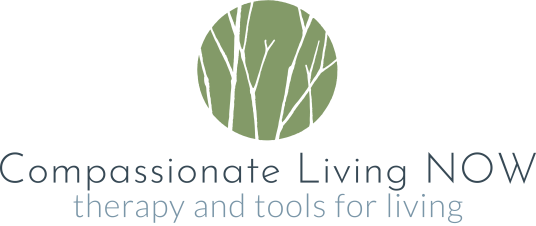 Group Therapy Referral FormClient Information Referral Source:Reason for Referral: please include as much detail as possible including why you feel this group may be a good fit for the client. Current diagnosis (if applicable and known)Are there any safety concerns? (if yes, please provide details)  ___ yes   ___ no______________________________________________		_________________Signature								DateClient Name:DOB:Age:Address:City:Zip:Contact number:Email:Name & Agency:Contact Number:Email:Diagnosis code:Description:Diagnosis given by:Date: